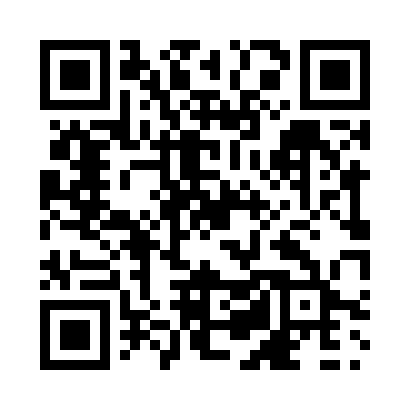 Prayer times for Chopaka, British Columbia, CanadaWed 1 May 2024 - Fri 31 May 2024High Latitude Method: Angle Based RulePrayer Calculation Method: Islamic Society of North AmericaAsar Calculation Method: HanafiPrayer times provided by https://www.salahtimes.comDateDayFajrSunriseDhuhrAsrMaghribIsha1Wed3:505:3712:566:018:1610:032Thu3:485:3512:566:028:1710:053Fri3:455:3312:566:038:1910:074Sat3:435:3212:566:038:2010:105Sun3:415:3012:566:048:2210:126Mon3:385:2912:556:058:2310:147Tue3:365:2712:556:068:2410:168Wed3:335:2612:556:078:2610:199Thu3:315:2412:556:088:2710:2110Fri3:295:2312:556:098:2910:2311Sat3:265:2112:556:098:3010:2612Sun3:245:2012:556:108:3110:2813Mon3:225:1812:556:118:3310:3014Tue3:195:1712:556:128:3410:3215Wed3:175:1612:556:138:3610:3516Thu3:155:1412:556:138:3710:3717Fri3:125:1312:556:148:3810:3918Sat3:105:1212:556:158:3910:4219Sun3:085:1112:556:168:4110:4420Mon3:065:1012:556:168:4210:4621Tue3:045:0812:566:178:4310:4822Wed3:025:0712:566:188:4410:5023Thu3:015:0612:566:198:4610:5124Fri3:015:0512:566:198:4710:5125Sat3:005:0412:566:208:4810:5226Sun3:005:0312:566:218:4910:5327Mon2:595:0312:566:218:5010:5328Tue2:595:0212:566:228:5110:5429Wed2:595:0112:566:238:5210:5430Thu2:585:0012:576:238:5310:5531Fri2:584:5912:576:248:5410:56